Step-by-Step Directions for Booking an Appointment with Student Success CentreStep 1: On NVIT website home page, scroll part way down page to area with a red band across the pageIn red band, under the heading, “Current Students”, click on the link: “Meet with the Success Centre”Step 2:On Student Success Centre booking page, scroll through the various services listed and click on the one you are looking forStep 3: Scroll down a little bit, click on a calendar date that work for youClick in the drop down box to see which staff members are available on that date, click on a staff member and then click on a time that works for youStep 4:Scroll down a bit further and enter your name and email address. (Enter phone number and any comments if you like)Click the small box beside the statement about information useClick “Book”The staff member selected should receive an email notification of the booking, and you should receive an email reminder before the appointment.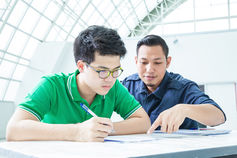 